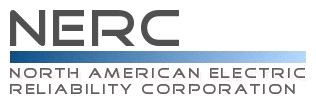 Reliability Standard Audit WorksheetTPL-007-1 – Transmission System Planned Performance for Geomagnetic Disturbance Events This section to be completed by the Compliance Enforcement Authority.    Applicability of Requirements Legend:FacilitiesFacilities that include power transformer(s) with a high side, wye-grounded winding with terminal voltage greater than 200 kV. Findings(This section to be completed by the Compliance Enforcement Authority)Subject Matter ExpertsIdentify the Subject Matter Expert(s) responsible for this Reliability Standard. Registered Entity Response (Required; Insert additional rows if needed): R1 Supporting Evidence and DocumentationR1	Each Planning Coordinator, in conjunction with its Transmission Planner(s), shall identify the individual and joint responsibilities of the Planning Coordinator and Transmission Planner(s) in the Planning Coordinator’s planning area for maintaining models and performing the study or studies needed to complete GMD Vulnerability Assessment(s). M1.	Each Planning Coordinator, in conjunction with its Transmission Planners, shall provide documentation on roles and responsibilities, such as meeting minutes, agreements, copies of procedures or protocols in effect between entities or between departments of a vertically integrated system,  or email correspondence that identifies an agreement has been reached on individual and joint responsibilities for maintaining models and performing the study or studies needed to complete GMD Vulnerability Assessment(s), in accordance with Requirement R1.Registered Entity Response (Required): Compliance Narrative:Provide a brief explanation, in your own words, of how you comply with this Requirement. References to supplied evidence, including links to the appropriate page, are recommended.Evidence Requested:Registered Entity Evidence (Required):Audit Team Evidence Reviewed (This section to be completed by the Compliance Enforcement Authority):Compliance Assessment Approach Specific toTPL-007-1, R1This section to be completed by the Compliance Enforcement AuthorityAuditor Notes: R2 Supporting Evidence and DocumentationR2. 	Each responsible entity, as determined in Requirement R1, shall maintain System models and GIC System models of the responsible entity’s planning area for performing the study or studies needed to complete GMD Vulnerability Assessment(s).  M2.	Each responsible entity, as determined in Requirement R1, shall have evidence in either electronic or hard copy format that it is maintaining System models and GIC System models of the responsible entity’s planning area for performing the study or studies needed to complete GMD Vulnerability Assessment(s).Registered Entity Response (Required): Compliance Narrative:Provide a brief explanation, in your own words, of how you comply with this Requirement. References to supplied evidence, including links to the appropriate page, are recommended.Evidence Requestedi:Registered Entity Evidence (Required):Audit Team Evidence Reviewed (This section to be completed by the Compliance Enforcement Authority):Compliance Assessment Approach Specific to TPL-007-1, R2This section to be completed by the Compliance Enforcement AuthorityAuditor Notes: R3 Supporting Evidence and DocumentationR3. 	Each responsible entity, as determined in Requirement R1, shall have criteria for acceptable System steady state voltage performance for its System during the benchmark GMD event described in Attachment 1.  M3.	Each responsible entity, as determined in Requirement R1, shall have evidence, such as electronic or hard copies of the criteria for acceptable System steady state voltage performance for its System in accordance with Requirement R3.Registered Entity Response (Required): Compliance Narrative:Provide a brief explanation, in your own words, of how you comply with this Requirement. References to supplied evidence, including links to the appropriate page, are recommended.Evidence Requestedi:Registered Entity Evidence (Required):Audit Team Evidence Reviewed (This section to be completed by the Compliance Enforcement Authority):Compliance Assessment Approach Specific to TPL-007-1, R3This section to be completed by the Compliance Enforcement AuthorityAuditor Notes: R4 Supporting Evidence and DocumentationR4. 	Each responsible entity, as determined in Requirement R1, shall complete a GMD Vulnerability Assessment of the Near-Term Transmission Planning Horizon once every 60 calendar months. This GMD Vulnerability Assessment shall use a study or studies based on models identified in Requirement R2, document assumptions, and document summarized results of the steady state analysis. The study or studies shall include the following conditions:System On-Peak Load for at least one year within the Near-Term Transmission Planning Horizon;  andSystem Off-Peak Load for at least one year within the Near-Term Transmission Planning Horizon.The study or studies shall be conducted based on the benchmark GMD event described in Attachment 1 to determine whether the System meets the performance requirements in Table 1.The GMD Vulnerability Assessment shall be provided within 90 calendar days of completion to the responsible entity’s Reliability Coordinator, adjacent Planning Coordinators, adjacent Transmission Planners, and to any functional entity that submits a written request and has a reliability-related need.4.3.1.   If a recipient of the GMD Vulnerability Assessment provides documented comments on the results, the responsible entity shall provide a documented response to that recipient within 90 calendar days of receipt of those comments.
M4.	Each responsible entity, as determined in Requirement R1, shall have dated evidence such as electronic or hard copies of its GMD Vulnerability Assessment meeting all of the requirements in Requirement R4. Each responsible entity, as determined in Requirement R1, shall also provide evidence, such as email records, web postings with an electronic notice of posting, or postal receipts showing recipient and date, that it has distributed its GMD Vulnerability Assessment within 90 calendar days of completion to its Reliability Coordinator, adjacent Planning Coordinator(s), adjacent Transmission Planner(s), and to any functional entity who has submitted a written request and has a reliability related need as specified in Requirement R4. Each responsible entity, as determined in Requirement R1, shall also provide evidence, such as email notices or postal receipts showing recipient and date, that it has provided a documented response to comments received on its GMD Vulnerability Assessment within 90 calendar days of receipt of those comments in accordance with Requirement R4.Registered Entity Response (Required): Compliance Narrative:Provide a brief explanation, in your own words, of how you comply with this Requirement. References to supplied evidence, including links to the appropriate page, are recommended.Evidence Requestedi:Registered Entity Evidence (Required):Audit Team Evidence Reviewed (This section to be completed by the Compliance Enforcement Authority):Compliance Assessment Approach Specific to TPL-007-1, R4This section to be completed by the Compliance Enforcement AuthorityAuditor Notes: R5 Supporting Evidence and DocumentationR5. 	Each responsible entity, as determined in Requirement R1, shall provide GIC flow information to be used for the transformer thermal impact assessment specified in Requirement R6 to each Transmission Owner and Generator Owner that owns an applicable Bulk Electric System (BES) power transformer in the planning area. The GIC flow information shall include:  5.1   The maximum effective GIC value for the worst case geoelectric field orientation for the benchmark GMD event described in Attachment 1. This value shall be provided to the Transmission Owner or Generator Owner that owns each applicable BES power transformer in the planning area. 5.2   The effective GIC time series, GIC(t), calculated using the benchmark GMD event described in Attachment 1 in response to a written request from the Transmission Owner or Generator Owner that owns an applicable BES power transformer in the planning area. GIC(t) shall be provided within 90 calendar days of receipt of the written request and after determination of the maximum effective GIC value in Part 5.1.M5.	Each responsible entity, as determined in Requirement R1, shall provide evidence, such as email records, web postings with an electronic notice of posting, or postal receipts showing recipient and date, that it has provided the maximum effective GIC value to the Transmission Owner and Generator Owner that owns each applicable BES power transformer in the planning area as specified in Requirement R5 Part 5.1. Each responsible entity, as determined in Requirement R1, shall also provide evidence, such as email records, web postings with an electronic notice of posting, or postal receipts showing recipient and date, that it has provided GIC(t) in response to a written request from the Transmission Owner or Generator Owner that owns an applicable BES power transformer in the planning area.Registered Entity Response (Required): Question: During the audit period, did the entity receive a written request for effective GIC time series, GIC(t), from the Transmission Owner or Generator Owner that owns an applicable BES power transformer in the planning area?  Yes    NoIf Yes, provide a list of such requests. [Note: A separate spreadsheet or other document may be used. If so, provide the document reference below.]Registered Entity Response (Required): Compliance Narrative:Provide a brief explanation, in your own words, of how you comply with this Requirement. References to supplied evidence, including links to the appropriate page, are recommended.Evidence Requestedi:Registered Entity Evidence (Required):Audit Team Evidence Reviewed (This section to be completed by the Compliance Enforcement Authority):Compliance Assessment Approach Specific to TPL-007-1, R5This section to be completed by the Compliance Enforcement AuthorityAuditor Notes: R6 Supporting Evidence and DocumentationR6.	Each Transmission Owner and Generator Owner shall conduct a thermal impact assessment for its solely and jointly owned applicable BES power transformers where the maximum effective GIC value provided in Requirement R5 Part 5.1 is 75 A per phase or greater. The thermal impact assessment shall: Be based on the effective GIC flow information provided in Requirement R5; Document assumptions used in the analysis;  Describe suggested actions and supporting analysis to mitigate the impact of GICs, if any;  and     Be performed and provided to the responsible entities, as determined in Requirement R1, within 24      calendar months of receiving GIC flow information specified in Requirement R5, Part 5.1.M6.	Each Transmission Owner and Generator Owner shall have evidence such as electronic or hard copies of its thermal impact assessment for all of its solely and jointly owned applicable BES power transformers where the maximum effective GIC value provided in Requirement R5, Part 5.1, is 75 A per phase or greater,  and shall have evidence such as email records, web postings with an electronic notice of posting, or postal receipts showing recipient and date, that it has provided its thermal impact assessment to the responsible entities as specified in Requirement R6.Registered Entity Response (Required): Compliance Narrative:Provide a brief explanation, in your own words, of how you comply with this Requirement. References to supplied evidence, including links to the appropriate page, are recommended.Evidence Requestedi:Registered Entity Evidence (Required):Audit Team Evidence Reviewed (This section to be completed by the Compliance Enforcement Authority):Compliance Assessment Approach Specific to TPL-007-1, R6This section to be completed by the Compliance Enforcement AuthorityAuditor Notes: R7 Supporting Evidence and DocumentationR7	Each responsible entity, as determined in Requirement R1, that concludes, through the GMD Vulnerability Assessment conducted in Requirement R4, that their System does not meet the performance requirements of Table 1 shall develop a Corrective Action Plan addressing how the performance requirements will be met. The Corrective Action Plan shall: 7.1     List System deficiencies and the associated actions needed to achieve required System performance.  Examples of such actions include:  Installation, modification, retirement, or removal of Transmission and generation Facilities and any associated equipment. Installation, modification, or removal of Protection Systems or Special Protection Systems. Use of Operating Procedures specifying how long they will be needed as part of the Corrective Action Plan. Use of Demand-Side Management, new technologies, or other initiatives.   7.2     Be reviewed in subsequent GMD Vulnerability Assessments until it is determined that the System meets the performance requirements contained in Table 1. 7.3     Be provided within 90 calendar days of completion to the responsible entity’s Reliability Coordinator, adjacent Planning Coordinator(s), adjacent Transmission Planner(s), functional entities referenced in the Corrective Action Plan, and any functional entity that submits a written request and has a reliability-related need.7.3.1     If a recipient of the Corrective Action Plan provides documented comments on the results, the responsible entity shall provide a documented response to that recipient within 90 calendar days of receipt of those comments.M7.	Each responsible entity, as determined in Requirement R1, that concludes, through the GMD Vulnerability Assessment conducted in Requirement R4, that the responsible entity’s System does not meet the performance requirements of Table 1 shall have evidence such as electronic or hard copies of its Corrective Action Plan, as specified in Requirement R7. Each responsible entity, as determined in Requirement R1, shall also provide evidence, such as email records, web postings with an electronic notice of posting, or postal receipts showing recipient and date, that it has distributed its Corrective Action Plan or relevant information, if any, within 90 calendar days of its completion to its Reliability Coordinator, adjacent Planning Coordinator(s), adjacent Transmission Planner(s), a functional entity referenced in the Corrective Action Plan, and any functional entity that submits a written request and has  a reliability-related need, as specified in Requirement R7. Each responsible entity, as determined in Requirement R1, shall also provide evidence, such as email notices or postal receipts showing recipient and date, that it has provided a documented response to comments received on its Corrective Action Plan within 90 calendar days of receipt of those comments, in accordance with Requirement R7.Registered Entity Response (Required): Question: Did the responsible entity conclude through the GMD Vulnerability Assessment conducted in Requirement R4 that their System does not meet the performance requirements of Table		 1?  Yes    No If Yes, provide a dated list of Corrective Action Plans developed to address how the performance requirements will be met.  [Note: A separate spreadsheet or other document may be used. If so, provide the document reference below.]Registered Entity Response (Required): Compliance Narrative:Provide a brief explanation, in your own words, of how you comply with this Requirement. References to supplied evidence, including links to the appropriate page, are recommended.Evidence Requestedi:Registered Entity Evidence (Required):Audit Team Evidence Reviewed (This section to be completed by the Compliance Enforcement Authority):Compliance Assessment Approach Specific to TPL-007-1, R7This section to be completed by the Compliance Enforcement AuthorityAuditor Notes: Additional Information:Reliability StandardRegulatory LanguageOrder No. 779, Reliability Standards for Geomagnetic Disturbances, 143 FERC ¶ 61,147, reh’g denied, 144 FERC ¶ 61,113 (2013).P 54. We [FERC] direct NERC to submit for approval, one or more Reliability Standards that require owners and operators of the Bulk-Power System to conduct initial and on-going assessments of the potential impact of benchmark GMD events on Bulk-Power System equipment and the Bulk-Power System as a whole. The Second Stage GMD Reliability Standard must identify what severity GMD events (i.e., benchmark GMD events) that responsible entities will have to assess for potential impacts on the Bulk-Power System. If the assessments identify potential impacts from benchmark GMD events, owners and operators must develop and implement a plan to protect against instability, uncontrolled separation, or cascading failures of the Bulk-Power System, caused by damage to critical or vulnerable Bulk-Power System equipment, or otherwise, as a result of a benchmark GMD event. Owners and operators of the Bulk-Power System cannot limit their plans to considering operational procedures or enhanced training alone, but must, subject to the vulnerabilities identified in the assessments, contain strategies for protecting against the potential impact of the benchmark GMD events based on factors such as the age, condition, technical specifications, system configuration, or location of specific equipment.Order No. 830, Reliability Standard for Transmission System Planned Performance for Geomagnetic Disturbance Events, 156 FERC ¶ 61,215 (2016). P 44. The Commission approves the reference peak geoelectric field amplitude figure proposed by NERC. In addition, the Commission, as proposed in the NOPR, directs NERC to develop revisions to the benchmark GMD event definition so that the reference peak geoelectric field amplitude component is not based solely on spatially-averaged data. The Commission directs NERC to submit this revision within 18 months of the effective date of this Final Rule.P 55. The Commission approves the geomagnetic latitude scaling factor in the benchmark GMD event definition.P 65. Consistent with [the Commission’s] determination above regarding the reference peak geoelectric field amplitude value, the Commission directs NERC to revise Requirement R6 to require registered entities to apply spatially averaged and non-spatially averaged peak geoelectric field values, or some equally efficient and effective alternative, when conducting thermal impact assessments.P 76. The Commission recognizes, as do commenters both supporting and opposing proposed Reliability Standard TPL-007-1, that our collective understanding of the threats posed by GMD is evolving as additional research and analysis are conducted. These ongoing efforts are critical to the nation’s long-term efforts to protect the grid against a major GMD event. While we approve NERC’s proposed Reliability Standard TPL-007-1 and direct certain modifications, as described above, the Commission also concludes that facilitating additional research and analysis is necessary to adequately address these threats. As discussed in the next two sections of this final rule, the Commission directs a three-prong approach to further those efforts by directing NERC to: (1) develop, submit, and implement a GMD research work plan; (2) develop revisions to Reliability Standard TPL-007-1 to require responsible entities to collect GIC monitoring and magnetometerdata; and (3) collect GIC monitoring and magnetometer data from registered entities for the period beginning May 2013, including both data existing as of the date of this order and new data going forward, and to make that information available.
P 88. We conclude that additional collection and disclosure of GIC monitoring and magnetometer data is necessary to improve our collective understanding of the threats posed by GMD events. The Commission therefore adopts the NOPR proposal in relevant part and directs NERC to develop revisions to Reliability Standard TPL-007-1 to require responsible entities to collect GIC monitoring and magnetometer data as necessary to enable model validation and situational awareness, including from any devices that must be added to meet this need. P 101. The Commission directs NERC to modify Reliability Standard TPL-007-1 to include a deadline of one year from the completion of the GMD Vulnerability Assessments to complete the development of corrective action plans.P 118. The Commission approves the implementation plan submitted by NERC.Revision History for RSAWAudit ID:Audit ID if available; or REG-NCRnnnnn-YYYYMMDDRegistered Entity: Registered name of entity being auditedNCR Number:  NCRnnnnn				Compliance Enforcement Authority:Region or NERC performing auditCompliance Assessment Date(s):Month DD, YYYY, to Month DD, YYYYCompliance Monitoring Method: [On-site Audit | Off-site Audit | Spot Check]Names of Auditors:	Supplied by CEABADPGOGOPPA/PCRCRPRSGTOTOPTPTSPR1XXR2X3X4R3X3X4R4X3X4R5X3X4R6XXR7X3X4Text with blue background:Fixed text – do not editText entry area with Green background:Entity-supplied informationText entry area with white background:Auditor-supplied informationReq.FindingSummary and DocumentationFunctions MonitoredR1R2R3R4R5R6R7Req.Areas of ConcernReq.RecommendationsReq.Positive ObservationsSME NameTitleOrganizationRequirement(s)Provide the following evidence, or other evidence to demonstrate compliance. Documentation that identifies the roles and responsibilities of entities in the planning area for maintaining models and performing the studies needed to complete GMD Vulnerability Assessments.The following information is requested for each document submitted as evidence. Also, evidence submitted should be highlighted and bookmarked, as appropriate, to identify the exact location where evidence of compliance may be found.The following information is requested for each document submitted as evidence. Also, evidence submitted should be highlighted and bookmarked, as appropriate, to identify the exact location where evidence of compliance may be found.The following information is requested for each document submitted as evidence. Also, evidence submitted should be highlighted and bookmarked, as appropriate, to identify the exact location where evidence of compliance may be found.The following information is requested for each document submitted as evidence. Also, evidence submitted should be highlighted and bookmarked, as appropriate, to identify the exact location where evidence of compliance may be found.The following information is requested for each document submitted as evidence. Also, evidence submitted should be highlighted and bookmarked, as appropriate, to identify the exact location where evidence of compliance may be found.The following information is requested for each document submitted as evidence. Also, evidence submitted should be highlighted and bookmarked, as appropriate, to identify the exact location where evidence of compliance may be found.File NameDocument TitleRevision or VersionDocument DateRelevant Page(s) or Section(s)Description of Applicability of DocumentConfirm existence of documentation identifying the individual and joint responsibilities for the responsible entities, defined in Requirement R1, for maintaining models and performing studies needed to complete GMD Vulnerability Assessment(s).Note to Auditor: Note to Auditor: Provide the following evidence, or other evidence to demonstrate compliance. Evidence to demonstrate maintenance of System models and GIC System models for the responsible entity’s planning area. Documentation that identifies the roles and responsibilities of entities in the planning area for maintaining models and performing the studies needed to complete GMD Vulnerability Assessments.The following information is requested for each document submitted as evidence. Also, evidence submitted should be highlighted and bookmarked, as appropriate, to identify the exact location where evidence of compliance may be found.The following information is requested for each document submitted as evidence. Also, evidence submitted should be highlighted and bookmarked, as appropriate, to identify the exact location where evidence of compliance may be found.The following information is requested for each document submitted as evidence. Also, evidence submitted should be highlighted and bookmarked, as appropriate, to identify the exact location where evidence of compliance may be found.The following information is requested for each document submitted as evidence. Also, evidence submitted should be highlighted and bookmarked, as appropriate, to identify the exact location where evidence of compliance may be found.The following information is requested for each document submitted as evidence. Also, evidence submitted should be highlighted and bookmarked, as appropriate, to identify the exact location where evidence of compliance may be found.The following information is requested for each document submitted as evidence. Also, evidence submitted should be highlighted and bookmarked, as appropriate, to identify the exact location where evidence of compliance may be found.File NameDocument TitleRevision or VersionDocument DateRelevant Page(s) or Section(s)Description of Applicability of DocumentVerify the responsible entity maintained System models and GIC System models for performing studies for GMD Vulnerability Assessments. Note to Auditor: A GMD Vulnerability Assessment requires a GIC System model, which is a direct current representation of the System, to calculate GIC flow. In a GMD Vulnerability Assessment, GIC simulations are used to determine transformer Reactive Power absorption and transformer thermal response. See the Application Guide for Computing Geomagnetically-Induced Current in the Bulk Power System for details on developing the GIC System model.Per the Implementation Plan, Requirement R2 becomes effective on 7/1/2018.Note to Auditor: A GMD Vulnerability Assessment requires a GIC System model, which is a direct current representation of the System, to calculate GIC flow. In a GMD Vulnerability Assessment, GIC simulations are used to determine transformer Reactive Power absorption and transformer thermal response. See the Application Guide for Computing Geomagnetically-Induced Current in the Bulk Power System for details on developing the GIC System model.Per the Implementation Plan, Requirement R2 becomes effective on 7/1/2018.Provide the following evidence, or other evidence to demonstrate compliance. Criteria for acceptable System steady state voltage performance for the entity’s System during the benchmark GMD event described in Attachment 1. Documentation that identifies the roles and responsibilities of entities in the planning area for maintaining models and performing the studies needed to complete GMD Vulnerability Assessments.The following information is requested for each document submitted as evidence. Also, evidence submitted should be highlighted and bookmarked, as appropriate, to identify the exact location where evidence of compliance may be found.The following information is requested for each document submitted as evidence. Also, evidence submitted should be highlighted and bookmarked, as appropriate, to identify the exact location where evidence of compliance may be found.The following information is requested for each document submitted as evidence. Also, evidence submitted should be highlighted and bookmarked, as appropriate, to identify the exact location where evidence of compliance may be found.The following information is requested for each document submitted as evidence. Also, evidence submitted should be highlighted and bookmarked, as appropriate, to identify the exact location where evidence of compliance may be found.The following information is requested for each document submitted as evidence. Also, evidence submitted should be highlighted and bookmarked, as appropriate, to identify the exact location where evidence of compliance may be found.The following information is requested for each document submitted as evidence. Also, evidence submitted should be highlighted and bookmarked, as appropriate, to identify the exact location where evidence of compliance may be found.File NameDocument TitleRevision or VersionDocument DateRelevant Page(s) or Section(s)Description of Applicability of DocumentVerify the responsible entity has criteria for acceptable System steady state voltage performance for its System during the benchmark GMD event described in TPL-007 Attachment 1.Note to Auditor: Per the Implementation Plan, Requirement R3 becomes effective on 1/1/2022.Note to Auditor: Per the Implementation Plan, Requirement R3 becomes effective on 1/1/2022.Provide the following evidence, or other evidence to demonstrate compliance. Dated copies of the current and preceding GMD Vulnerability Assessments of Near-Term Transmission Planning Horizon. Evidence the study or studies include System On-Peak Load and System Off-Peak Load conditions for at least one year within the Near-Term Transmission Planning Horizon.Evidence the study or studies were conducted based on the benchmark GMD event described in Attachment 1 to determine whether the System meets the performance requirements in Table 1.Dated evidence that the responsible entity provided the GMD Vulnerability Assessment within 90 calendar days of completion to the responsible entity’s Reliability Coordinator, adjacent Planning Coordinators, adjacent Transmission Planners, and to any functional entity that submits a written request and has a reliability-related need.If a recipient of the GMD Vulnerability Assessment provided documented comments on the results, dated evidence the responsible entity provided a documented response to that recipient within 90 calendar days of receipt of those comments.Documentation that identifies the roles and responsibilities of entities in the planning area for maintaining models and performing the studies needed to complete GMD Vulnerability Assessments.The following information is requested for each document submitted as evidence. Also, evidence submitted should be highlighted and bookmarked, as appropriate, to identify the exact location where evidence of compliance may be found.The following information is requested for each document submitted as evidence. Also, evidence submitted should be highlighted and bookmarked, as appropriate, to identify the exact location where evidence of compliance may be found.The following information is requested for each document submitted as evidence. Also, evidence submitted should be highlighted and bookmarked, as appropriate, to identify the exact location where evidence of compliance may be found.The following information is requested for each document submitted as evidence. Also, evidence submitted should be highlighted and bookmarked, as appropriate, to identify the exact location where evidence of compliance may be found.The following information is requested for each document submitted as evidence. Also, evidence submitted should be highlighted and bookmarked, as appropriate, to identify the exact location where evidence of compliance may be found.The following information is requested for each document submitted as evidence. Also, evidence submitted should be highlighted and bookmarked, as appropriate, to identify the exact location where evidence of compliance may be found.File NameDocument TitleRevision or VersionDocument DateRelevant Page(s) or Section(s)Description of Applicability of Document(R4) Verify the responsible entity completed the GMD Vulnerability Assessment of the Near-Term Transmission Planning Horizon within 60-calendar months. (R4) Verify the use of studies to complete the GMD Vulnerability Assessment based on models evidenced in R2. (R4) Verify the GMD Vulnerability Assessment documented assumptions and summarized results of the steady state analysis.(Part 4.1) Verify the study or studies include System On-Peak Load and System Off-Peak Load conditions for at least one year within the Near-Term Transmission Planning Horizon.(Part 4.2) Verify the study or studies were conducted based on the benchmark GMD event described in Attachment 1 to determine whether the System meets the performance requirements in Table 1.(Part 4.3) Verify the GMD Vulnerability Assessment was provided within 90 calendar days of completion to the responsible entity’s Reliability Coordinator, adjacent Planning Coordinators, adjacent Transmission Planners, and to any functional entity that submits a written request and has a reliability-related need.(Part 4.3.1) If a recipient of the GMD Vulnerability Assessment provided documented comments on the results, verify the responsible entity provided a documented response to that recipient within 90 calendar days of receipt of those comments.Note to Auditor: Auditor should consider reviewing Requirement R4 in conjunction with Requirement R7, since the development and review of Corrective Action Plans are corollaries to the Vulnerability Assessment.Per the Implementation Plan, Requirement R4 becomes effective on 1/1/2022.Note to Auditor: Auditor should consider reviewing Requirement R4 in conjunction with Requirement R7, since the development and review of Corrective Action Plans are corollaries to the Vulnerability Assessment.Per the Implementation Plan, Requirement R4 becomes effective on 1/1/2022.Provide the following evidence, or other evidence to demonstrate compliance. A list of each Transmission Owner and Generator Owner in the planning area that owns an applicable BES power transformer.Evidence demonstrating the responsible entity provided the maximum effective GIC value for the worst case geoelectric field orientation for the benchmark GMD event described in Attachment 1 to each Transmission Owner and Generator Owner in the planning area that owns an applicable BES power transformer in the planning area. Evidence demonstrating the responsible entity, within 90 calendar days of receipt of the written request and after determination of the maximum effective GIC value in Part 5.1, provided the effective GIC time series, GIC(t), calculated using the benchmark GMD event described in Attachment 1 in response to a written request from the Transmission Owner or Generator Owner that owns an applicable BES power transformer in the planning area.Documentation that identifies the roles and responsibilities of entities in the planning area for maintaining models and performing the studies needed to complete GMD Vulnerability Assessments.The following information is requested for each document submitted as evidence. Also, evidence submitted should be highlighted and bookmarked, as appropriate, to identify the exact location where evidence of compliance may be found.The following information is requested for each document submitted as evidence. Also, evidence submitted should be highlighted and bookmarked, as appropriate, to identify the exact location where evidence of compliance may be found.The following information is requested for each document submitted as evidence. Also, evidence submitted should be highlighted and bookmarked, as appropriate, to identify the exact location where evidence of compliance may be found.The following information is requested for each document submitted as evidence. Also, evidence submitted should be highlighted and bookmarked, as appropriate, to identify the exact location where evidence of compliance may be found.The following information is requested for each document submitted as evidence. Also, evidence submitted should be highlighted and bookmarked, as appropriate, to identify the exact location where evidence of compliance may be found.The following information is requested for each document submitted as evidence. Also, evidence submitted should be highlighted and bookmarked, as appropriate, to identify the exact location where evidence of compliance may be found.File NameDocument TitleRevision or VersionDocument DateRelevant Page(s) or Section(s)Description of Applicability of Document(R5) Verify the responsible entity provided GIC flow information to each Transmission Owner and Generator Owner that owns an applicable BES power transformer in the planning area.  (Part 5.1) Verify the GIC flow information provided by the responsible entity included the maximum effective GIC value for the worst case geoelectric field orientation for the benchmark GMD event described in Attachment 1. (Part 5.2) For all, or a sample of, written requests from applicable Transmission Owner or Generation Owners, verify the responsible entity provided the effective GIC time series, GIC(t), within 90 calendar days of receipt of the written request and after determination of the maximum effective GIC value in Part 5.1.Note to Auditor: Per the Implementation Plan, Requirement R5 becomes effective on 1/1/2019.Note to Auditor: Per the Implementation Plan, Requirement R5 becomes effective on 1/1/2019.Provide the following evidence, or other evidence to demonstrate compliance. The GIC flow information provided by the Planning Coordinator or Transmission Planner in accordance with Requirement R5.Dated evidence demonstrating the completion of the thermal impact assessment for each of the entity’s solely and jointly owned applicable BES power transformers where the maximum effective GIC value provided in Requirement R5 Part 5.1 is 75 A per phase or greater.The following information is requested for each document submitted as evidence. Also, evidence submitted should be highlighted and bookmarked, as appropriate, to identify the exact location where evidence of compliance may be found.The following information is requested for each document submitted as evidence. Also, evidence submitted should be highlighted and bookmarked, as appropriate, to identify the exact location where evidence of compliance may be found.The following information is requested for each document submitted as evidence. Also, evidence submitted should be highlighted and bookmarked, as appropriate, to identify the exact location where evidence of compliance may be found.The following information is requested for each document submitted as evidence. Also, evidence submitted should be highlighted and bookmarked, as appropriate, to identify the exact location where evidence of compliance may be found.The following information is requested for each document submitted as evidence. Also, evidence submitted should be highlighted and bookmarked, as appropriate, to identify the exact location where evidence of compliance may be found.The following information is requested for each document submitted as evidence. Also, evidence submitted should be highlighted and bookmarked, as appropriate, to identify the exact location where evidence of compliance may be found.File NameDocument TitleRevision or VersionDocument DateRelevant Page(s) or Section(s)Description of Applicability of Document(R6) Verify the entity conducted a thermal impact assessment for each applicable BES power transformer where the maximum effective GIC value provided in Requirement R5, Part 5.1, is 75 A per phase or greater. Review thermal impact assessments for applicable BES power transformers and confirm the thermal impact assessment meets the requirements identified in Requirement R6 Part R6.1 through Part R6.4.(Part 6.1) Be based on the effective GIC flow information provided in Requirement R5.(Part 6.2) Document assumptions used in the analysis.(Part 6.3) Describe suggested actions and supporting analysis to mitigate the impact of GICs, if any.(Part 6.4) Be performed and provided to the responsible entities as determined in Requirement R1 within 24 calendar months of receiving GIC flow information specified in Requirement R5, Part 5.1.Note to Auditor: Per the Implementation Plan, Requirement R6 becomes effective on 1/1/2021.Note to Auditor: Per the Implementation Plan, Requirement R6 becomes effective on 1/1/2021.Provide the following evidence, or other evidence to demonstrate compliance. Copy of the GMD Vulnerability Assessment conducted in Requirement R4Dated copy of the responsible entity’s Corrective Action Plan.Evidence the Corrective Action Plan was reviewed in subsequent GMD Vulnerability Assessments until it is determined that the System meets the performance requirements contained in Table 1.Dated evidence that the Corrective Action Plan was provided, within 90 calendar days of completion, to the responsible entity’s Reliability Coordinator, adjacent Planning Coordinator(s), adjacent Transmission Planner(s), functional entities referenced in the Corrective Action Plan, and any functional entity that submits a written request and has a reliability-related need.If a recipient of the Corrective Action Plan provided documented comments on the results, evidence the responsible entity shall provide a documented response to that recipient within 90 calendar days of receipt of those comments.Documentation that identifies the roles and responsibilities of entities in the planning area for maintaining models and performing the studies needed to complete GMD Vulnerability Assessments.The following information is requested for each document submitted as evidence. Also, evidence submitted should be highlighted and bookmarked, as appropriate, to identify the exact location where evidence of compliance may be found.The following information is requested for each document submitted as evidence. Also, evidence submitted should be highlighted and bookmarked, as appropriate, to identify the exact location where evidence of compliance may be found.The following information is requested for each document submitted as evidence. Also, evidence submitted should be highlighted and bookmarked, as appropriate, to identify the exact location where evidence of compliance may be found.The following information is requested for each document submitted as evidence. Also, evidence submitted should be highlighted and bookmarked, as appropriate, to identify the exact location where evidence of compliance may be found.The following information is requested for each document submitted as evidence. Also, evidence submitted should be highlighted and bookmarked, as appropriate, to identify the exact location where evidence of compliance may be found.The following information is requested for each document submitted as evidence. Also, evidence submitted should be highlighted and bookmarked, as appropriate, to identify the exact location where evidence of compliance may be found.File NameDocument TitleRevision or VersionDocument DateRelevant Page(s) or Section(s)Description of Applicability of Document(R7) Verify the entity developed a Corrective Action Plan addressing how the performance requirements will be met, if the entity concluded through the GMD Vulnerability Assessment conducted in Requirement R4, that their System does not meet the performance requirements of Table 1.Verify the responsible entity’s Correction Action Plan meets the specifications outlined in Requirement R7 Parts 7.1 and 7.2 (Part 7.1) List system deficiencies and associated actions needed to achieve required System performance.(Part 7.2) Be reviewed in subsequent GMD Vulnerability Assessments until it is determined that the System meets the performance requirements contained in Table 1.  (Part 7.3) Confirm the responsible entity provided the Corrective Action Plan, within 90 calendar days of completion, to the responsible entity’s Reliability Coordinator, adjacent Planning Coordinator(s), adjacent Transmission Planner(s), functional entities referenced in the Corrective Action Plan, and any functional entity that submits a written request and has a reliability-related need.(Part 7.3.1) If a recipient of the Corrective Action Plan provided documented comments on the results, verify the responsible entity  provided a documented response to that recipient within 90 calendar days of receipt of those comments.Note to Auditor: Per the Implementation Plan, Requirement R7 becomes effective on 1/1/2022.Note to Auditor: Per the Implementation Plan, Requirement R7 becomes effective on 1/1/2022.VersionDateReviewersRevision Description106/27/2014NERC Compliance, Standards, RSAWTFNew Document209/10/2014NERC Compliance, StandardsRevised to address edits made to the Reliability Standard for the first formal comment period.311/04/2014NERC Compliance, StandardsRevised to address edits made to Reliability Standard for the second formal comment period and industry comments.45/23/2017NERC Compliance Assurance, RSAW Task ForceRevised for consistency with the final approved Standard.